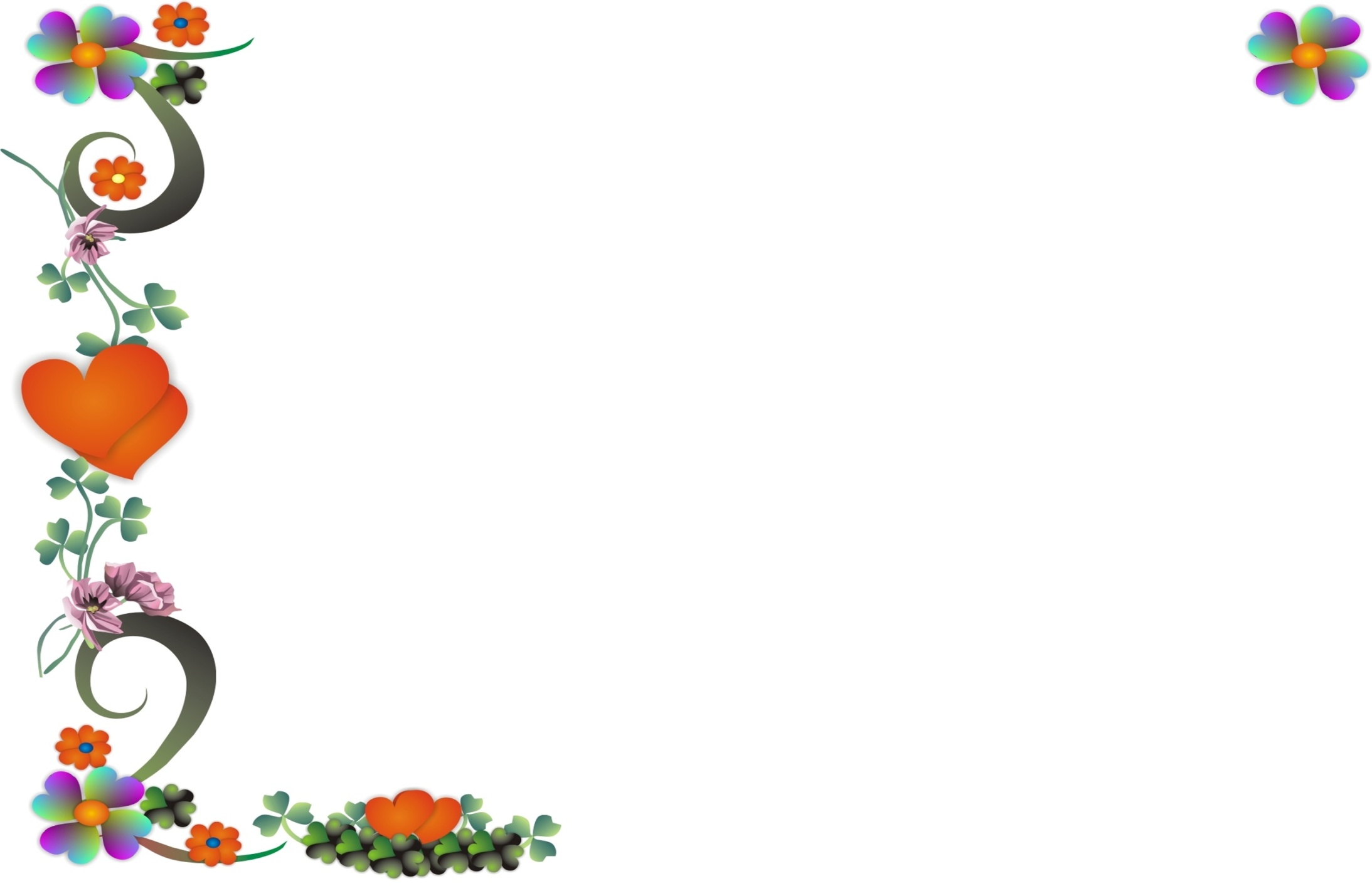 January 2023SUNMONTUEWEDTHUFRISAT123456789101112131415161718192021222324252627282930311234Notes:Notes:Jan 01New Year's DayJan 06Epiphany (BW, BY, ST)February 2023SUNMONTUEWEDTHUFRISAT293031123456789101112131415161718192021222324252627281234Notes:Notes:March 2023SUNMONTUEWEDTHUFRISAT262728123456789101112131415161718192021222324252627282930311Notes:Notes:April 2023SUNMONTUEWEDTHUFRISAT262728293031123456789101112131415161718192021222324252627282930123456Notes:Notes:Apr 07Good FridayApr 09Easter Sunday (BB)Apr 10Easter MondayMay 2023SUNMONTUEWEDTHUFRISAT3012345678910111213141516171819202122232425262728293031123Notes:Notes:May 01Labor DayMay 18Ascension DayMay 29Whit MondayJune 2023SUNMONTUEWEDTHUFRISAT282930311234567891011121314151617181920212223242526272829301Notes:Notes:Jun 08Corpus Christi (BW, BY, HE, NW, RP, SL, SN, TH)July 2023SUNMONTUEWEDTHUFRISAT2526272829301234567891011121314151617181920212223242526272829303112345Notes:Notes:August 2023SUNMONTUEWEDTHUFRISAT30311234567891011121314151617181920212223242526272829303112Notes:Notes:Aug 15Assumption Day (BY, SL)September 2023SUNMONTUEWEDTHUFRISAT2728293031123456789101112131415161718192021222324252627282930Notes:Notes:October 2023SUNMONTUEWEDTHUFRISAT123456789101112131415161718192021222324252627282930311234Notes:Notes:Oct 03Unity Day (National)Oct 31Reformation Day (BB, HH, MV, NI, SH, SN, ST, TH)November 2023SUNMONTUEWEDTHUFRISAT29303112345678910111213141516171819202122232425262728293012Notes:Notes:Nov 01All Saints Day (BW, BY, NW, RP, SL)December 2023SUNMONTUEWEDTHUFRISAT262728293012345678910111213141516171819202122232425262728293031123456Notes:Notes:Dec 25Christmas DayDec 26Christmas Holiday